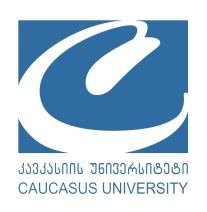 “CHANGING PERSPECTIVES OF MEDIA EDUCATION AND POLITICAL DIALOGUE”APPLICATION FORMSignature: Date: Family name:.......................................................                           Sex:......................................................................Date of birth:.......................................................Place of birth:.....................................................Current address:..................................................First name(s): ..................................................................E-mail address:………………………………...............Telephone:..............................................................Passport Nr. and date of issue / Personal ID number:...................................................................Education Level:  Bachelor’s    Master’sPhDNoneCurrent Status:Academic Personnel Administrative Personnel Student In case of Academic/Administrative personnel, please indicate your position ………………………………………………..……………………………………………… .In which group would you like to work?Group 1: DebateGroup 2: Blog/PhotoGroup 3: Audio Visual Are you fluent in English?Yes NoDo you have English Language Proficiency Certificate (IELTS/TOEFL)?Yes NoHave you participated in international project before?Yes No Will you be able to attend all the workshops, which will take place in Odessa, Kiev and Yerevan?YesNoKindly, please describe why would you like to participate in this project:………………………………………………………………………………………………………………………………………………………………………………………………………………………………………………………………………………………………………………………………………………………………………………………………………………………………………………………………………………………………………………………………………………………………………………………………………………………………………………………………………………………………………………………………………………………………………………………………………………………………………………………………………………………………………………………………………………………………………………………………………………………………………………………………………………………………………………………………………………………………………………………………………………………………………………………………………………………………………………………………………………………………………………………………………………………………………………………………………………………………………………………………………………………………………………………………………………………